Allegato  5 REGISTRO DELLE PRESENZE DEGLI  ESTERNI   A SCUOLA -PREVENZIONE COVID  -19PLESSOScuola PrimariaScuola Secondaria I gradoPoetaQuadranoSanta Luciola Dal…………………  al ………………….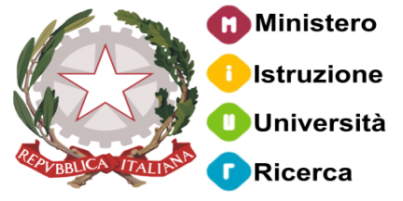 ISTITUTO COMPRENSIVO “G. FERRARIS”Scuola dell’Infanzia, Primaria, Secondaria di I GradoTel. 0742 651248 - 301635. Fax. 0742 651375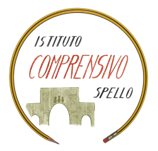 DATANOME e  COGNOME( se  genitore di alunno scrivere sotto il nominativo dell’alunno)DATA DI NASCITARESIDENZA/ DOMICILIO( COMUNE e  VIA)DITTAASSOCIAZIONERECAPITO TELEFONICO PERSONALECODICE FISCALEORA DI ENTRATAORA DI USCITAFIRMADATANOME e  COGNOME( se  genitore di alunno scrivere sotto il nominativo dell’alunno)DATA DI NASCITARESIDENZA/ DOMICILIO( COMUNE e  VIA)DITTAASSOCIAZIONERECAPITO TELEFONICO PERSONALECODICE FISCALEORA DI ENTRATAORA DI USCITAFIRMADATANOME e  COGNOME( se  genitore di alunno scrivere sotto il nominativo dell’alunno)DATA DI NASCITARESIDENZA/ DOMICILIO( COMUNE e  VIA)DITTAASSOCIAZIONERECAPITO TELEFONICO PERSONALECODICE FISCALEORA DI ENTRATAORA DI USCITAFIRMADATANOME e  COGNOME( se  genitore di alunno scrivere sotto il nominativo dell’alunno)DATA DI NASCITARESIDENZA/ DOMICILIO( COMUNE e  VIA)DITTAASSOCIAZIONERECAPITO TELEFONICO PERSONALECODICE FISCALEORA DI ENTRATAORA DI USCITAFIRMADATANOME e  COGNOME( se  genitore di alunno scrivere sotto il nominativo dell’alunno)DATA DI NASCITARESIDENZA/ DOMICILIO( COMUNE e  VIA)DITTAASSOCIAZIONERECAPITO TELEFONICO PERSONALECODICE FISCALEORA DI ENTRATAORA DI USCITAFIRMADATANOME e  COGNOME( se  genitore di alunno scrivere sotto il nominativo dell’alunno)DATA DI NASCITARESIDENZA/ DOMICILIO( COMUNE e  VIA)DITTAASSOCIAZIONERECAPITO TELEFONICO PERSONALECODICE FISCALEORA DI ENTRATAORA DI USCITAFIRMADATANOME e  COGNOME( se  genitore di alunno scrivere sotto il nominativo dell’alunno)DATA DI NASCITARESIDENZA/ DOMICILIO( COMUNE e  VIA)DITTAASSOCIAZIONERECAPITO TELEFONICO PERSONALECODICE FISCALEORA DI ENTRATAORA DI USCITAFIRMADATANOME e  COGNOME( se  genitore di alunno scrivere sotto il nominativo dell’alunno)DATA DI NASCITARESIDENZA/ DOMICILIO( COMUNE e  VIA)DITTAASSOCIAZIONERECAPITO TELEFONICO PERSONALECODICE FISCALEORA DI ENTRATAORA DI USCITAFIRMADATANOME e  COGNOME( se  genitore di alunno scrivere sotto il nominativo dell’alunno)DATA DI NASCITARESIDENZA/ DOMICILIO( COMUNE e  VIA)DITTAASSOCIAZIONERECAPITO TELEFONICO PERSONALECODICE FISCALEORA DI ENTRATAORA DI USCITAFIRMADATANOME e  COGNOME( se  genitore di alunno scrivere sotto il nominativo dell’alunno)DATA DI NASCITARESIDENZA/ DOMICILIO( COMUNE e  VIA)DITTAASSOCIAZIONERECAPITO TELEFONICO PERSONALECODICE FISCALEORA DI ENTRATAORA DI USCITAFIRMADATANOME e  COGNOME( se  genitore di alunno scrivere sotto il nominativo dell’alunno)DATA DI NASCITARESIDENZA/ DOMICILIO( COMUNE e  VIA)DITTAASSOCIAZIONERECAPITO TELEFONICO PERSONALECODICE FISCALEORA DI ENTRATAORA DI USCITAFIRMADATANOME e  COGNOME( se  genitore di alunno scrivere sotto il nominativo dell’alunno)DATA DI NASCITARESIDENZA/ DOMICILIO( COMUNE e  VIA)DITTAASSOCIAZIONERECAPITO TELEFONICO PERSONALECODICE FISCALEORA DI ENTRATAORA DI USCITAFIRMADATANOME e  COGNOME( se  genitore di alunno scrivere sotto il nominativo dell’alunno)DATA DI NASCITARESIDENZA/ DOMICILIO( COMUNE e  VIA)DITTAASSOCIAZIONERECAPITO TELEFONICO PERSONALECODICE FISCALEORA DI ENTRATAORA DI USCITAFIRMADATANOME e  COGNOME( se  genitore di alunno scrivere sotto il nominativo dell’alunno)DATA DI NASCITARESIDENZA/ DOMICILIO( COMUNE e  VIA)DITTAASSOCIAZIONERECAPITO TELEFONICO PERSONALECODICE FISCALEORA DI ENTRATAORA DI USCITAFIRMADATANOME e  COGNOME( se  genitore di alunno scrivere sotto il nominativo dell’alunno)DATA DI NASCITARESIDENZA/ DOMICILIO( COMUNE e  VIA)DITTAASSOCIAZIONERECAPITO TELEFONICO PERSONALECODICE FISCALEORA DI ENTRATAORA DI USCITAFIRMADATANOME e  COGNOME( se  genitore di alunno scrivere sotto il nominativo dell’alunno)DATA DI NASCITARESIDENZA/ DOMICILIO( COMUNE e  VIA)DITTAASSOCIAZIONERECAPITO TELEFONICO PERSONALECODICE FISCALEORA DI ENTRATAORA DI USCITAFIRMADATANOME e  COGNOME( se  genitore di alunno scrivere sotto il nominativo dell’alunno)DATA DI NASCITARESIDENZA/ DOMICILIO( COMUNE e  VIA)DITTAASSOCIAZIONERECAPITO TELEFONICO PERSONALECODICE FISCALEORA DI ENTRATAORA DI USCITAFIRMADATANOME e  COGNOME( se  genitore di alunno scrivere sotto il nominativo dell’alunno)DATA DI NASCITARESIDENZA/ DOMICILIO( COMUNE e  VIA)DITTAASSOCIAZIONERECAPITO TELEFONICO PERSONALECODICE FISCALEORA DI ENTRATAORA DI USCITAFIRMADATANOME e  COGNOME( se  genitore di alunno scrivere sotto il nominativo dell’alunno)DATA DI NASCITARESIDENZA/ DOMICILIO( COMUNE e  VIA)DITTAASSOCIAZIONERECAPITO TELEFONICO PERSONALECODICE FISCALEORA DI ENTRATAORA DI USCITAFIRMADATANOME e  COGNOME( se  genitore di alunno scrivere sotto il nominativo dell’alunno)DATA DI NASCITARESIDENZA/ DOMICILIO( COMUNE e  VIA)DITTAASSOCIAZIONERECAPITO TELEFONICO PERSONALECODICE FISCALEORA DI ENTRATAORA DI USCITAFIRMADATANOME e  COGNOME( se  genitore di alunno scrivere sotto il nominativo dell’alunno)DATA DI NASCITARESIDENZA/ DOMICILIO( COMUNE e  VIA)DITTAASSOCIAZIONERECAPITO TELEFONICO PERSONALECODICE FISCALEORA DI ENTRATAORA DI USCITAFIRMADATANOME e  COGNOME( se  genitore di alunno scrivere sotto il nominativo dell’alunno)DATA DI NASCITARESIDENZA/ DOMICILIO( COMUNE e  VIA)DITTAASSOCIAZIONERECAPITO TELEFONICO PERSONALECODICE FISCALEORA DI ENTRATAORA DI USCITAFIRMADATANOME e  COGNOME( se  genitore di alunno scrivere sotto il nominativo dell’alunno)DATA DI NASCITARESIDENZA/ DOMICILIO( COMUNE e  VIA)DITTAASSOCIAZIONERECAPITO TELEFONICO PERSONALECODICE FISCALEORA DI ENTRATAORA DI USCITAFIRMADATANOME e  COGNOME( se  genitore di alunno scrivere sotto il nominativo dell’alunno)DATA DI NASCITARESIDENZA/ DOMICILIO( COMUNE e  VIA)DITTAASSOCIAZIONERECAPITO TELEFONICO PERSONALECODICE FISCALEORA DI ENTRATAORA DI USCITAFIRMADATANOME e  COGNOME( se  genitore di alunno scrivere sotto il nominativo dell’alunno)DATA DI NASCITARESIDENZA/ DOMICILIO( COMUNE e  VIA)DITTAASSOCIAZIONERECAPITO TELEFONICO PERSONALECODICE FISCALEORA DI ENTRATAORA DI USCITAFIRMA